Modello 5SCHEDA MONITORAGGIOVISITA GUIDATA A________________________________ CLASSE	_____________Compilare, utilizzando dall'indicatore O al 4 a seconda del GRADIMENTO0= molto insufficiente;   1= insufficiente;  2= sufficiente;  3= buono;  4= ottimoDOMANDE 0 1 2 3 4Fattore 1: OrganizzazioneL'organizzazione della visita guidata è stata soddisfacente?                   L'orario della partenza e del rientro è stato rispettato? Il programma del viaggio (visite, servizi guida) è stato rispettato?  Alunni e famiglie sono stati adeguatamente informati del programma della visita guidata? I docenti accompagnatori hanno svolto adeguatamente il loro compito di vigilanza e di supporto      formativo - didattico? Fattore 2: Finalità didatticheLa visita guidata realizzata puoi considerarla momento integrante dell'attività didattica? La programmazione della visita guidata  corrisponde all’indirizzo scolastico degli alunni partecipanti?Sono state date adeguate informazioni sulle finalità didattiche del viaggio? Consideri raggiunte le finalità didattiche proposte? Fattore 3: CondivisioneLa classe è stata coinvolta nella scelta dei luoghi? Sono state discusse e individuate insieme le finalità didattiche della visita guidata? Il programma del viaggio è stato deciso con la classe? Fattore 4: Mezzi di trasportoSe è stato utilizzato un pullman, lo consideri adeguato? 17.   Come giudichi l'attenzione alla sicurezza nella scelta del mezzo di trasporto usato? Il docente referente____________________________Istituto d’ Istruzione Secondaria “F. De Sanctis”Sant’ Angelo dei Lombardi (AV)  Via Boschetto, 1Tel.08271949144 – 1949141     fax 08271949142     C.F. 91003710646www.iissdesanctis.it     e-mail avis014008@istruzione.it  avis014008@pec.istruzione.it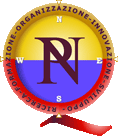 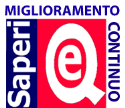 Unione EuropeaFondo Sociale EuropeoCon l’Europa investiamo nel vostro futuro UNI – EN – ISO 9004:2009